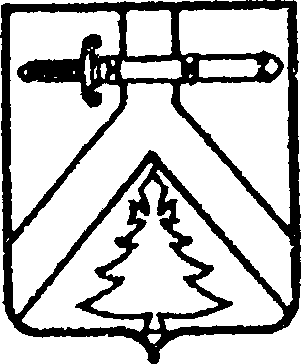 УПРАВЛЕНИЕ ОБРАЗОВАНИЯАДМИНИСТРАЦИИ КУРАГИНСКОГО РАЙОНАПРИКАЗ01.11.2021			                    пгт. Курагино			                 № 326О проведении муниципального этапа всероссийской олимпиады школьников в 2021-2022 учебном году     В целях выявления и развития у обучающихся творческих способностей и интереса к научной (научно-исследовательской) деятельности, пропаганды научных знаний, в соответствии с приказом министерства образования  Красноярского края от 26.10.2021 № 39-11-04  «Об утверждении сроков проведения муниципального этапа всероссийской олимпиады школьников в 2021 году в Красноярском крае по общеобразовательным предметам»  и п.3.1.12 Положения об управлении образования администрации Курагинского района, утвержденного Распоряжением администрации Курагинского района от 11.04.2019 № 35-325р,ПРИКАЗЫВАЮ:1. Провести муниципальный этап всероссийской олимпиады школьников (далее – Олимпиада) по общеобразовательным предметам с 8 ноября по 9 декабря 2021 года (приложение № 1).2. Определить пунктами проведения Олимпиады (далее – Пункт) общеобразовательные организации Курагинского района (приложение № 2).3. Руководителям общеобразовательных организаций, на базе которых организованы Пункты:3.1.  Назначить ответственных за проведение муниципального этапа всероссийской олимпиады школьников;3.2. Создать условия для проведения Олимпиады;3.3. Обеспечить участие в муниципальном этапе всероссийской олимпиады школьников – победителей и призеров школьного этапа, согласно предоставленным заявкам;3.3. Обеспечить режим  информационной безопасности при получении, хранении и передаче олимпиадных работ;3.4. Организовать в аудиториях проведения Олимпиады видеонаблюдение без возможности трансляции видеозаписи в информационно-коммуникационную сеть «Интернет» (в режиме «офлайн»);3.5. Обеспечить при проведении Олимпиады соблюдение мер, направленных на предупреждение распространения новой коронавирусной инфекции;3.4. Передать олимпиадные работы участников в день проведения Олимпиады по соответствующему предмету в сканированном виде в управление образования Курагинского района на адрес электронной почты uokuragino@yandex.ru.3.5. Обеспечить участие педагогов – членов предметных комиссий в проверке олимпиадных работ участников Олимпиады в управлении образования (кабинет № 4).4.Утвердить состав граждан, аккредитованных в качестве общественных наблюдателей при проведении Олимпиады (приложение № 3).5. Утвердить состав предметных комиссий по проведению олимпиады школьников по общеобразовательным предметам и подведению итогов (приложение № 4).6. Муниципальной предметной комиссии обеспечить проверку олимпиадных работ участников Олимпиады в сроки, определенные организатором Олимпиады.7. Методисту Березиной К.Н.:7.1. Обеспечить информационно-методическое сопровождение   муниципального этапа всероссийской олимпиады школьников;7.2. Организовать проверку олимпиадных работ муниципальной комиссией;7.3. Подготовить и представить сводную информацию по итогам муниципального этапа всероссийской олимпиады школьников в министерство образования Красноярского края.8. Контроль над исполнением приказа оставляю за собой.Руководитель управления образования                                                                   Т.В. Ципушникова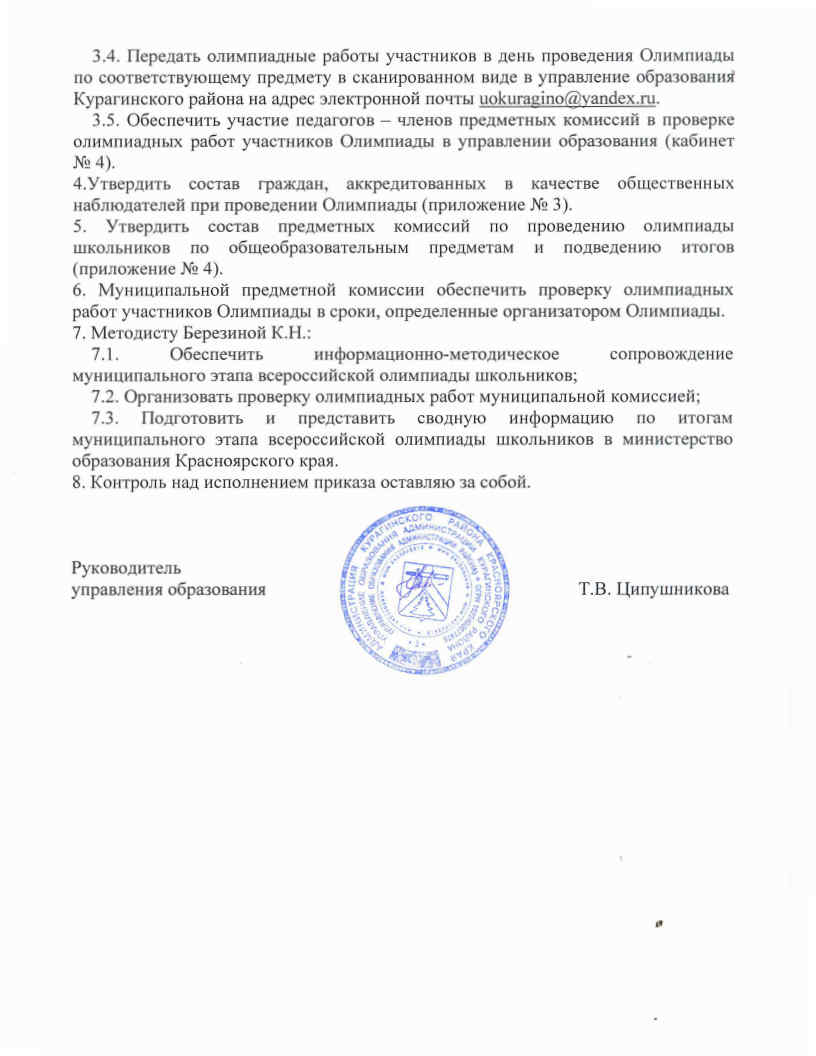 Приложение № 1 к приказу управления образования Курагинского района                  от 01.11.2021 № 326Сроки проведения муниципального этапа всероссийской олимпиады школьников в 2021/22 учебном году в Красноярском крае 
по общеобразовательным предметамПриложение  № 2 к приказу управления образования Курагинского района                  от 01.11.2021 № 326Пункты проведения муниципального этапа всероссийской олимпиады школьников в 2020-2021 уч.годуПриложение 3 к приказу управления образования Курагинского района               от 01.11.2021 № 326Состав граждан, аккредитованных в качестве общественных наблюдателей при проведении муниципального этапа всероссийской олимпиады школьников в 2021-2022 учебном годуПриложение  № 4 к приказу управления образования Курагинского района                  от 01.11.2021 № 326Состав жюри по проверке олимпиадных работ и подведению итогов муниципального этапа всероссийской олимпиады школьников в 2021-2022 уч.годуСроки проведенияНаименование общеобразовательного предметаДата проверкиДата публикации результатовДата подачи апелляцииДата подачи апелляции9 ноябрябиология10.11.202111.11.202111.11.202111.11.202110 ноябряанглийский язык11.11.202112.11.202112.11.202112.11.202111 ноябряэкология12.11.202115.11.202115.11.202115.11.202112 ноябрярусский язык15.11.202116.11.202116.11.202116.11.202115 ноябрянемецкий язык (I, II туры)16.11.202117.11.202117.11.202117.11.202116 ноябряобществознание17.11.202119.11.202119.11.202119.11.202118 ноябрягеография 19.11.202120.11.202120.11.202120.11.202119 ноябряосновы безопасности жизнедеятельности (I тур)20.11.202122.11.202122.11.202122.11.202120 ноябряосновы безопасности жизнедеятельности (II тур)22.11.202123.11.202123.11.202123.11.202122 ноябряастрономия 23.11.202124.11.202124.11.202124.11.202123 ноябряистория24.11.202125.11.202125.11.202125.11.202124 ноябрялитература25.11.202126.11.202126.11.202126.11.202125 ноябряфизика26.11.202129.11.202129.11.202129.11.202126 ноябрятехнология (I тур)29.11.202130.11.202130.11.202130.11.202127 ноябрятехнология (II тур)29.11.202130.11.202130.11.202130.11.202129 ноябрямировая художественная культура 30.11.202131.11.202131.11.202131.11.202130 ноябряэкономика31.11.202102.12.202102.12.202102.12.20212 декабряправо03.12.202105.12.202105.12.202105.12.20213 декабряфизическая культура (I тур)05.12.202107.12.202107.12.202107.12.20214 декабряфизическая культура (II тур)05.12.202107.12.202107.12.202107.12.20216 декабряматематика07.12.202108.12.202108.12.202108.12.20218 декабряинформатикаНа сайте проведенияНа сайте проведенияНа сайте проведенияНа сайте проведения9 декабряхимия10.12.202113.12.202113.12.202113.12.2021№ п/пОбщеобразовательная организацияАдрес юридический/фактическийФИО руководителя1МБОУ Алексеевская СОШ № 9662932, Красноярский край, Курагинский район, с. Алексеевка, ул. Школьная, 6Волощенко О.В.2МБОУ Артемовская СОШ № 2662951, Красноярский край, Курагинский район, г. Артемовск, ул. Ольховская, 87аГлухенко Н.М.3МБОУ Березовская СОШ № 10662936, Красноярский край, Курагинский район, с. Березовское, ул. Пионерская, 7 АЯстреб Ф.А.4МБОУ Брагинская СОШ № 11662935, Красноярский край, Курагинский район, с. Брагино, ул. Центральная, 75Пехтерева И.Н.5МБОУ Ирбинская СОШ № 6662943, Красноярский край, Курагинский район, пгт. Большая Ирба, ул. Ленина, 8аНаприенко Т.А.6МБОУ Кордовская СОШ№ 14662941, Красноярский край, Курагинский район, с. Кордово, ул. Школьная, 45Кугушева И.В.7МБОУ Кочергинская СОШ № 19662921, Красноярский край, Курагинский район, с. Кочергино, ул. Школьная, 1аЖирнова Н.П.8МБОУ Кошурниковская СОШ № 8662950, Красноярский край, Курагинский район, пгт. Кошурниково, ул. Центральная, 3-АПопов Н.Г.9МБОУ Краснокаменская СОШ № 4662955, Красноярский край, Курагинский район, пгт. Краснокаменск, ул. Центральная, 17 АКаминская И.В.10МБОУ Курагинская СОШ № 1 662920, Красноярский край, Курагинский район, пгт. Курагино, ул. Ленина, 57Шкопкин О.В.11МБОУ Курагинская СОШ № 3662910, Красноярский край, Курагинский район, рп. Курагино, ул. Новостройка, 15Андрусов И.А.12МБОУ Курагинская СОШ № 7662911, Красноярский край, Курагинский район, пгт. Курагино, ул. Красноярская, 8бЦипушников А.В.13МБОУ Марининская СОШ № 16662933, Красноярский край, Курагинский район, с. Маринино, пер. Школьный, 2Вострецова А.А.14МБОУ Можарская СОШ № 15662924, Красноярский край, Курагинский район, с. Можарка, ул. Школьная, 7 АДворникова Т.П.15МБОУ Петропавловская СОШ № 39662925, Красноярский край, Курагинский р-н, д. Петропавловка, Колхозная ул., д.8, кв.БГуреев К.Ю.16МБОУ Рощинская СОШ № 17662922, Красноярский край, Курагинский район, с. Рощинский, ул. Зеленая, 38Бураченко Р.Б.17МБОУ Шалоболинская СОШ № 18662931, Красноярский край, Курагинский район, с. Шалаболино, ул. Советская, 36-БКононов А.А.18МКОУ Имисская СОШ № 13662923, Красноярский край, Курагинский район, с. Имисское, ул. Трактовая, 21, БПачин П.П.19МКОУ Пойловская СОШ № 21662930, Красноярский край, Курагинский район, с. Пойлово, ул. Школьная, 3Дьяченко Н.С.21МКОУ Черемшанская СОШ № 20662925, Красноярский край, Курагинский район, с. Черемшанка, ул. Садовая, 1Радостева А.В.№ п/пФ.И.О. общественного наблюдателяМесто проведения наблюдения1Артемьев Евгений ЕвгеньевичМБОУ Березовская СОШ № 102Бахметьева Наталья АнатольевнаМКОУ Имисская СОШ № 133Вороновская Светлана ИвановнаМБОУ Можарская СОШ № 154Гайниева Ольга Сергеевна МБОУ Рощинская СОШ № 175Гонина Екатерина АлександровнаМБОУ Ирбинская СОШ № 66Иконникова Мария ЛеонидовнаМБОУ Артемовская СОШ № 27Менгерт Ольга СергеевнаМБОУ Курагинская СОШ № 18Теняева Ирина СергеевнаМБОУ Курагинская СОШ № 7№ п/пФ.И.О. ОУОсновы безопасности жизнедеятельностиОсновы безопасности жизнедеятельностиОсновы безопасности жизнедеятельности1Мосягин Е.В.- председательМБОУ Кочергинская СОШ № 192Дьяченко А.С.МБОУ Краснокаменская СОШ № 43Климкин И. А.МБОУ Курагинская СОШ № 34Кригер А.В.МБОУ Рощинская СОШ № 175Трифонов С. В.МБОУ Брагинская СОШ № 116Чернаков А. В.МБОУ Ирбинская СОШ № 67Чернов С.Н.МБОУ Кордовская СОШ № 14Английский языкАнглийский языкАнглийский язык1Лаптева Ж.В. - председательМБОУ Петропавловская СОШ № 392Аникина Т.П.МБОУ Ирбинская СОШ № 63Карташова Е.А.МБОУ Ирбинская СОШ № 64Максимова С.А.МБОУ Рощинская сош № 175Бахлова Л.А.МБОУ Курагинская СОШ № 16Лихоузова Т.П. МБОУ Ирбинская СОШ № 6БиологияБиологияБиология1Коломакина О.А. - председательМБОУ Краснокаменская СОШ № 42Горн В.А.МБОУ Курагинская СОШ № 13Мартюшева И.В.   МБОУ Ирбинская  СОШ №64Катенина Н.А.  МБОУ Курагинская  СОШ №35Вохмина Е.Н.МБОУ Брагинская  СОШ №116Капран М.Г.МКОУ Детловская  СОШ №127Баяндина Г.П.  МКОУ Имисская  СОШ №138Есякова Т.Ю.  МБОУ Рощинская  СОШ №179Роженцова Л.П.  МБОУ Шалаболинская  СОШ №4Литература Литература Литература 1Сальникова Н.А. - председательМБОУ Курагинская СОШ № 72Русяева Н.В.МБОУ Ирбинская СОШ № 63Плисова Ю.А.МБОУ Курагинская СОШ № 14Кильдеватова Н.В.МБОУ Курагинская СОШ № 15Истомина Н.А.МБОУ Курагинская СОШ № 36Терещенкова Г.А.МБОУ Курагинская СОШ № 37Леонтьева Я.А.МБОУ Рощинская сош № 178Карпенко Н.В.МБОУ Рощинская сош № 17ФизикаФизикаФизика1Вахрамеева Н.А-председательМБОУ Краснокаменская СОШ №42Дремлюгов А.М.МБОУ Курагинская СОШ № 13Понаморева И.А.МБОУ Курагинская СОШ № 14Шарафутдинова С.А.МБОУ Брагинская СОШ № 115Боброва М.К. МБОУ Курагинская СОШ №3 6Деревнин Н.В.МБОУ Кочергинская СОШ № 197Пушкарева В.В.МБОУ Кордовская СОШ № 148Борисов Е.В.9Беляева Е.В.Русский языкРусский языкРусский язык1Сальникова Н.А. - председатель МБОУ Курагинская СОШ № 72Русяева Н.В.МБОУ Ирбинская СОШ № 63Плисова Ю.А.МБОУ Курагинская СОШ № 14Кильдеватова Н.В.МБОУ Курагинская СОШ № 15Истомина Н.А.МБОУ Курагинская СОШ № 36Терещенкова Г.А.МБОУ Курагинская СОШ № 37Леонтьева Я.А.МБОУ Рощинская сош № 178Карпенко Н.В.МБОУ Рощинская сош № 17Мировая художественная культураМировая художественная культураМировая художественная культура1Копейкина А.В. - председательМКОУ Имисская СОШ № 132Заморская М.Н.МБОУ Кордовская СОШ № 143Булатова Е.М.МБОУ Курагинская СОШ № 1Обществознание Обществознание Обществознание 1Киреева О.В. -  председатель МБОУ Ирбинская СОШ №62Домнич А.В. МБОУ Кошурниковская ООШ №223Герасимова А.В.  МБОУ Курагинская СОШ №14Крупская Н.В.МБОУ Артемовская СОШ №25Выпих Л.М. МБОУ Березовская СОШ №106Пикалова Т.С.МБОУ Курагинская СОШ №37Ткачева В.И. МБОУ Курагинская СОШ №7История История История 1Полежаева Т.М. – председательМБОУ Курагинская СОШ №12Лазарев А.С. МБОУ Алексеевская СОШ №93Франковский Д.П. МБОУ Брагинская СОШ №114Буценко Е.Н.  МБОУ Березовская СОШ №105Бутенко М.Н. МБОУ Шалоболинскач СОШ №186Гивиряк Е.Ю. МКОУ Имисская СОШ №137Туренко Г.А. МБОУ Рощинская №17Немецкий языкНемецкий языкНемецкий язык1Могильников Е.В.- председательМБОУ Курагинская СОШ № 72Гапоненко Л.ЯМБОУ Брагинская СОШ № 113Андрусенко Е.М.МБОУ Краснокаменская СОШ № 44Березина К.Н.Управление образования Курагинского района5Гурьева Н.Н.Управление образования Курагинского районаЭкология Экология Экология 1Горн В.А. - председатель   МБОУ Курагинская  СОШ №12Пугачева Е.В.  МБОУ Алексеевская   СОШ №93Худык И.В. МБОУ Кордовская   СОШ №144Коломакина О.А.  МБОУ Краснокаменская СОШ №45Мартюшева И.В.   МБОУ Ирбинская  СОШ №66Вохмина Е. Н. МБОУ Брагинская  СОШ №117Каракатова Л.М.МБОУ Мариниская СОШ №168Гайдаенко Е.Г.МБОУ Черемшанская СОШ №209Анисимова Т.М.МКОУ Пойловская СОШ №2110Катенина Н.А.МБОУ Курагинская  СОШ №3Математика Математика Математика 1Суханова Е.А. - председательМБОУ Брагинская СОШ № 112Юдина О.И.МБОУ Курагинская СОШ № 33Бочкарева Н.А.МБОУ Рощинская СОШ № 174Юрченко Г.Н.МБОУ Ирбинской СОШ №65Макарова В.В.МКОУ Пойловская СОШ № 216Калашникова А.В.МБОУ Кочергинская СОШ № 197Гапонова Т.А.МБОУ Курагинская СОШ № 38Мосман В.Ю.МБОУ Марининская СОШ № 169Ковалева Н.В.МБОУ Курагинская СОШ № 1География География География 1Федоренко О. М. - председательМКОУ Имисская СОШ №132Локтева Н. П.МБОУ Краснокаменская СОШ № 43Лис О. А.МБОУ Курагинская СОШ №34Ломова Г.Г.МБОУ Рощинская СОШ №175Борисов Е. В.МБОУ Шалоболинская Сош №186Карих Л. Н.МБОУ Ирбинская СОШ №67Каримова Г. А.МБОУ Кошурниковская Сош №8Физическая культураФизическая культураФизическая культура1Валута С.С.-председательМКОУ Пойловская СОШ № 212Леонович А.С.МБОУ Курагинская СОШ № 13Вагнер А.А.МБОУ Рощинская СОШ № 174Табаков Ю.Н.МБОУ Ирбинская СОШ № 65Литвин В.Н.МБОУ Курагинская СОШ № 76Аплошкин И.М.МБОУ Шалоболинская СОШ № 187Батин А.А.МБОУ Курагинская СОШ № 3Технология Технология Технология 1Ковалёва Т.В. - председательМБОУ Курагинская СОШ №32Покатилова Л.М.МБОУ Курагинская СОШ №33Миняев В.Н.МБОУ Курагинская СОШ №34Канзеров Ю.П.МБОУ Ирбинская СОШ №65Киркина В.В.МБОУ Курагинская СОШ №16Алехина Т.А.МКОУ Белоярская СОШ №247 Калачова О.Н.МКОУ Имисская СОШ №138Чирков А.М.МБОУ Марининская СОШ №159Федоренко Ю.П.МКОУ Имисская СОШ №13Экономика Экономика Экономика 1Лис Л.А. – председательМБОУ Курагинская СОШ №32Таганова А. Е. МБОУ Краснокаменская СОШ №43Зимин О.В. МКОУ Пойловская СОШ №214Сагайдак М.П. МБОУ Курагинская СОШ №15Григорян К.А.МБОУ Кочергинская СОШ №196Радостев В.К. МКОУ Черемшанская СОШ №20Химия  Химия  Химия  1Вольхина Е.Ю. - председательМБОУ Курагинская СОШ СОШ № 12Миронова Л.Г.МБОУ Краснокаменская СОШ № 43Кривоногова О.П.МБОУ Ирбинская СОШ № 64Пугачева Е.В.МБОУ Алексеевская СОШ №95Худык И.В.МБОУ Кордовская СОШ № 146Роженцова Л.П.МБОУ Шалоболинская СОШ № 187Бурматова Т. Г. МБОУ Курагинская СОШ №38Вохмин В.А. МБОУ Брагинская  СОШ №119Станкова М.ХМБОУ Детловская  СОШ №12Право Право Право 1Макаренко И.А. - председательМБОУ Ирбинская СОШ №62Новоселова Н.А. МБОУ Кошурниковская ООШ №223Чиркова Е.П. МБОУ Марининская №164Смирнова Е.С. МБОУ Артемовская СОШ №25Лушникова Л.А. МБОУ Кордовская СОШ №146Дубова Т.В. МБОУ Курагинская СОШ №37Абрамов М.А. МБОУ Можарская СОШ №15АстрономияАстрономияАстрономия1Боброва М.К. - председательМБОУ Курагинская СОШ № 32Шарафутдинова С.А.​​​​​​​МБОУ Брагинская СОШ № 113Дремлюгов А.М.МБОУ Курагинская СОШ № 14Пономарева И.А.МБОУ Курагинская СОШ № 1